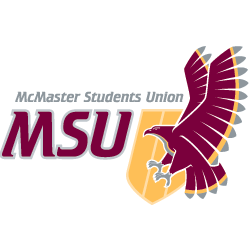 JOB DESCRIPTIONVolunteerPosition Title:Charity Ball – Fundraising ChairTerm of Office:September 1 – January 31Supervisor:Charity Ball CoordinatorRemuneration:VolunteerHours of Work:5 hours per week (September – December); 15 hours per week (January)General Scope of DutiesThe Fundraising Chair’s role is to work with the Charity Ball Coordinator to determine the strategy for soliciting donations in a monetary and product value, while managing volunteer members of the fundraising committee. Major Duties and ResponsibilitiesMajor Duties and ResponsibilitiesMajor Duties and ResponsibilitiesCategoryPercentSpecificsAdvertising & Promotions Function                                        40%Distribute posters, flyers, and other promotional items around the Hamilton community in accordance with all MSU, City of Hamilton and University policiesDevelop sponsorship package with Charity Ball Coordinator and Director of Campus EventsDevelop local and corporate business databaseSeek sponsorship throughout Hamilton business communitySeek corporate sponsorship in accordance with Charity Ball corporate sponsorship packageMeeting Function                       50%Attend regular meetings with the Charity Ball Coordinator and Charity Ball ExecutiveAttend regular meetings with the general Charity Ball committeeExecute regular meetings with the fundraising committeeOther            10%Assist the Charity Ball Coordinator with all aspects of charity ball as requiredKnowledge, Skills and AbilitiesOrganizational and time management skillsAn ability to work under tight timelines Strong communication skillsMust be able to work independently and as part of a teamA working knowledge of Hamilton community is an assetEffort & ResponsibilityAttention to detail and excellent follow up skillsAssistance in other areas of Charity Ball, not just the fundraising realmWorking ConditionsTime demands may exceed hours stated, especially as the event draws nearerTraining and ExperienceFundraising experience is an assetLeadership and teamwork experience EquipmentPersonal computerShared office phone